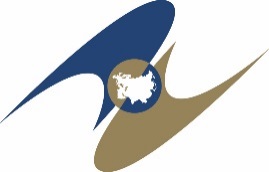 ЕВРАЗИЙСКАЯ ЭКОНОМИЧЕСКАЯ КОМИССИЯСОВЕТРЕШЕНИЕО внесении изменений в технический регламент Таможенного союза «О безопасности парфюмерно-косметической продукции» (ТР ТС 009/2011)В соответствии со статьей 52 Договора о Евразийском экономическом союзе от 29 мая 2014 года и пунктом 29 
приложения № 1 к Регламенту работы Евразийской экономической комиссии, утвержденному Решением Высшего Евразийского экономического совета от 23 декабря 2014 г. № 98, Совет Евразийской экономической комиссии решил: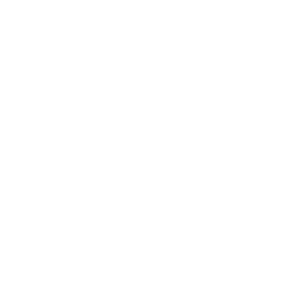 1. Внести в технический регламент Таможенного союза 
«О безопасности парфюмерно-косметической продукции» 
(ТР ТС 009/2011), принятый Решением Комиссии Таможенного союза от 23 сентября 2011 г. № 799, изменения согласно приложению.2. Настоящее Решение вступает в силу по истечении 12 месяцев 
с даты его официального опубликования.Члены Совета Евразийской экономической комиссии:ПРИЛОЖЕНИЕк Решению СоветаЕвразийской экономической комиссииот 2 декабря 2015 г. № 91ИЗМЕНЕНИЯ, вносимые в технический регламент Таможенного союза «О безопасности парфюмерно-косметической продукции» (ТР ТС 009/2011)1. В абзаце двадцать четвертом статьи 3 слова «с помощью кератолитиков» заменить словами «за счет химического воздействия».2. Абзац десятый пункта 9.2 статьи 5 после слова «фторида» дополнить словами «в пересчете на молярную массу фтора».3. В статье 6:а) пункты 1 – 3 изложить в следующей редакции: «1. Перед выпуском в обращение на таможенной территории ТС парфюмерно-косметическая продукция подвергается процедуре оценки соответствия требованиям настоящего технического регламента ТС. 2. Оценка соответствия парфюмерно-косметической продукции требованиям настоящего технического регламента ТС проводится 
в следующих формах:подтверждение соответствия в форме декларирования соответствия парфюмерно-косметической продукции, за исключением продукции, включенной в перечень согласно приложению 12;государственная регистрация парфюмерно-косметической продукции, включенной в перечень, предусмотренный приложением 12 
к настоящему техническому регламенту ТС.3. Декларирование соответствия парфюмерно-косметической продукции, не включенной в перечень, предусмотренный 
приложением 12 к настоящему техническому регламенту ТС, осуществляется по одной из следующих схем: схема 3д – для серийно выпускаемой парфюмерно-косметической продукции;схема 4д – для партии парфюмерно-косметической продукции;схема 6д – для серийно выпускаемой парфюмерно-косметической продукции (при наличии у изготовителя сертифицированной системы менеджмента качества или производства продукции, сертифицированного на соответствие принципам надлежащей производственной практики (GMP)). Декларация о соответствии парфюмерно-косметической продукции требованиям настоящего технического регламента ТС оформляется на одно или несколько названий парфюмерно-косметической продукции одного наименования.При декларировании соответствия парфюмерно-косметической продукции заявителями могут быть зарегистрированные на территории государства – члена ТС в соответствии с его законодательством юридическое лицо или физическое лицо в качестве индивидуального предпринимателя, являющиеся изготовителем или импортером (продавцом) либо уполномоченным изготовителем лицом.При декларировании соответствия парфюмерно-косметической продукции заявителями могут быть:для схем 3д и 6д – изготовитель (уполномоченное изготовителем лицо);для схемы 4д – изготовитель или импортер (продавец) либо уполномоченное изготовителем лицо.»;б) абзац второй пункта 4 изложить в следующей редакции:«Государственную регистрацию парфюмерно-косметической продукции осуществляет орган государства – члена ТС, уполномоченный на проведение указанных работ в соответствии 
с законодательством этого государства (далее – регистрационный орган). Свидетельство о государственной регистрации выдается 
в отношении одного или нескольких названий парфюмерно-косметической продукции одного наименования и действует 
до внесения в это название и (или) рецептуру изменений, приводящих 
к изменениям показателей безопасности. Заявителями при осуществлении государственной регистрации парфюмерно-косметической продукции могут быть зарегистрированные 
на территории государства – члена ТС в соответствии с его законодательством юридическое лицо или физическое лицо в качестве индивидуального предпринимателя, являющиеся изготовителем или импортером (продавцом) либо уполномоченным изготовителем лицом.»;в) пункт 5 после абзаца четвертого дополнить абзацем следующего содержания:«- договор на поставку (контракт) и товаросопроводительная документация (схема 4д);»;г) дополнить пунктом 7 следующего содержания:«7. Декларация о соответствии парфюмерно-косметической продукции требованиям настоящего технического регламента ТС при декларировании соответствия парфюмерно-косметической продукции по схемам 3д и 6д действует до внесения в название этой продукции 
и (или) рецептуру изменений, приводящих к изменениям показателей безопасности, но не более установленного настоящим техническим регламентом ТС срока действия.Срок действия декларации о соответствии парфюмерно-косметической продукции требованиям настоящего технического регламента ТС при декларировании соответствия парфюмерно-косметической продукции по схеме 3д составляет не более 5 лет, 
по схеме 6д – не более 7 лет, по схеме 4д устанавливается 
с учетом срока годности продукции.».4. В приложении 2 к указанному техническому регламенту:а) в позиции 1а в графе 7 слова «в средствах» исключить;б) в позиции 10 в графе 7 по тексту слова «содержит фенилендиамины» исключить;в) позиции 44 в графе 7 текст изложить в следующей редакции: «содержит диметилол этилен тиомочевину»;г) в позиции 50 в графе 7 слово «и» заменить словом «или»;д) в позиции 59:в графе 4 слова «пудра для детей до трех лет» заменить словами «порошкообразная продукция, предназначенная для детей до 3 лет»; в графе 7 слова «попадание пудры» заменить словами «попадания порошка»;е) в позиции 98 в графе 7 слова «лет (2)» заменить словами 
«лет (11)»;ж) дополнить примечанием следующего содержания:«Примечание. Максимально допустимая концентрация фтора в средствах гигиены полости рта указывается в пересчете на молярную массу фтора 
в процентах, или мг/кг, или ppm.».5. В приложении 3 к указанному техническому регламенту 
в позициях 3, 9, 21, 25, 27, 28, 31, 35, 37, 44, 60, 75, 76, 79 и 80 в графе 3 знак сноски «(2)» исключить. 6. В приложении 6 к указанному техническому регламенту:а) абзац пятый позиции 2 в графе второй изложить в следующей редакции:«- пилинги на основе энзимов, скрабы, гоммажи, эксфолианты,»;б) в позиции 3 в графе второй слова «, содержащие в составе кератолитики» исключить.7. В приложении 8 к указанному техническому регламенту:а) в позиции 4 в графе второй слова «скрабы, пилинги» заменить словами «пилинги на основе энзимов, скрабы, гоммажи, эксфолианты»;б) в позиции 16 в графе второй слова «, содержащие в составе кератолитики» исключить;в) текст после таблицы заменить примечанием следующего содержания: «Примечание. Токсикологическая оценка проводится либо путем определения кожно-раздражающего действия и действия на слизистые 
(с использованием лабораторных животных), либо путем определения общетоксического действия (альтернативными методами in vitro).».8. В приложении 9 к указанному техническому регламенту 
в позиции 4 в графе второй слова «скрабы, пилинги» заменить словами «пилинги на основе энзимов, скрабы, гоммажи, эксфолианты».9. Пункт 12 приложения 12 к указанному техническому регламенту дополнить словами «(в пересчете на молярную массу фтора)»._________________«02» декабря 2015 г.         № 91   г. МоскваОт Республики
АрменияОт Республики
БеларусьОт Республики
КазахстанОт Кыргызской
РеспубликиОт Российской
ФедерацииВ. ГабриелянВ. МатюшевскийБ. СагинтаевО. ПанкратовИ. Шувалов 